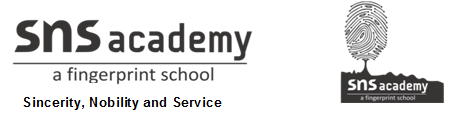 MONTHLY TEST – SEPTEMBER-2019SUB: SOCIAL SCIENCESTD: X									MARKS: 40DATE: 24/09/19								TIME: 1.30 MtsGENERAL INSTRUCTIONS:Questions from serial number 1 to 10are one mark questionsQuestions from serial number 11 to 15are 3 marks questions.Questions from serial number 16 & 17 are 5 marks questions.Question no.18map based question from History and Geography carries 5 marks.All questions are compulsory.SECTION - A1. Guilds were the associations of ---------------------.(a) Traders	(b) producers	(c) exporters          (d) industries2. Paid servant of the company to establish direct control over the weavers.(a) Jobber	(b) Bourgeoisie	(c) Sepoy   (d) Gomastha3. The National Jute Policy with an objective to improve the production for the Indian farmers was formulated in the years -----------------(a) 2000	(b)2005		(c) 1999	(d) 20014. Democracy leads to -------------------(a) Ability to handle social differences, divisions and conflicts.(b) Democracy should produce a harmonious social life.(c) Belgium has successfully negotiated differences among ethnic populations.(d) All the above5. Which of the following institutions is authorized to issue currency in India.(a) Parliament of India   (b) Reserve Bank of India   (c) Bank of India    (d) President of IndiaII. MATCH THE FOLLOWING: (5)			A						B6.  London							Pre-colonial port7. USA							Reserve Bank of India8. New Delhi						Electronic city of India9. Bangalore						Stable democracy10. Surat							Proto industrialisationSECTION - B11. Why did upper classes in Victorian Britain prefer things made by hands?12.  State any three merits of Democracy.13. Discuss the positive role of credit with example.14. Explain the importance of IT and electronics industry in India?15. Give any three reasons which led to the decline of Indian cotton textiles in the early 19th century.SECTION - C16. What is manufacturing sector? Why is it considered the backbone of development? 17. Who was a Jobber? Mention any four functions of a Jobber? 18. Two items A andB are shown in the given political outline map of India. Identify these items with the help of following information and write their correct names one the lines marked on the map: (2)(A) Civil disobedience ended in this place   (B)Movement of Indigo plant workersOn the same map locate the following: (3)(C) Noida(D) Salem (E) Surat	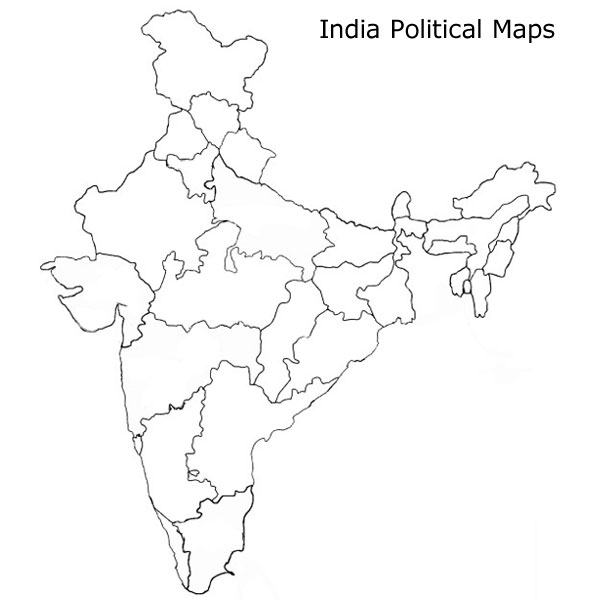 